Sent Via WUTC Web Portal and Overnight CourierJune 7, 2017Re:	WUTC v. Pacific Power and Light Company, Docket UE-161204Exhibit List and Cross-Examination Exhibits of Yakama PowerDear Mr. King:	Yakama Power submits for filing in the above referenced docket the original and five (5) copies of its Exhibit List and Cross-Examination Exhibits. 	Any concerns or questions, please email or call.  Thank you.	Sincerely,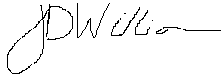 	J.D. WilliamsEnclosurescc:	Service ListCERTIFICATE OF SERVICE	I certify that on June 7, 2017, I served the attached Exhibit List and Cross-Examination Exhibits of Yakama Power on the parties listed below by sending them a copy via electronic mail and/or First Class U.S. Mail, postage prepaid.					Williams Moses, LP					_______________________					J.D. WilliamsR. Bryce Dalley, V.P. - RegulationPacifiCorp825 N.E. Multnomah Blvd., Suite 2000Portland, OR 97232Bryce.dalley@pacificorp.comChristopher Casey, Assistant Attorney GeneralWUTCP.O. Box 40128Olympia, WA 98504-0128ccasey@utc.wa.govPatrick LoupinBoise White Paper, LLCP.O. Box 9900550Boise ID 83799-0050PatrickLoupin@packagingcorp.comLisa Gafken, Assistant Attorney GeneralWashington Office of the Attorney General800 5th Avenue, Ste. 2000Seattle, WA 98104-3188LisaW4@atg.wa.govSimon J. FfitchAttorney at Law321 High School Road N.E., Suite D3Box No. 383Bainbridge Island, WA 98110simon@ffitchlaw.comTroy GreenfieldSchwabe Williamson & Wyatt1420 5th Avenue, Suite 3400Seattle, WA 98101tgreenfield@schwabe.comDustin TillPacifiCorp825 N.E. Multnomah Blvd., Suite 1800Portland, OR 97232Dustin.Till@pacificorp.comTyler C. PeppleDavison Van Cleve, P.C.333 S.W. Taylor, Suite 400Portland, OR 97204tcp@dvclaw.comStanley M. SchwartzWitherspoon-Kelley422 W. Riverside AvenueSpokane, WA 99201sms@witherspoonkelley.comJesse CowellDavison Van Cleve, P.C.333 S.W. Taylor, Suite 400Portland, OR 97204jec@dvclaw.comSteven V. King, Executive DirectorWashington Utilities & Transportation Commission1300 S. Evergreen Park Drive S.W.P.O. Box 47250Olympia, WA 98504-7250